24 ноября в здании Администрации МО «Выровское сельское поселение» проведена разъяснительная работа с населением «Что нужно знать для получения субсидий в рамках Программы «Зажиточная семья»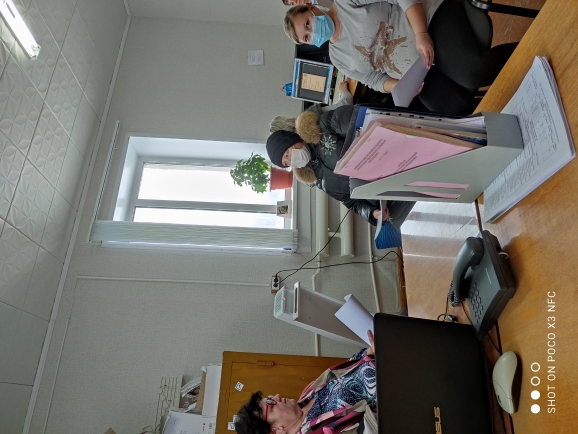 